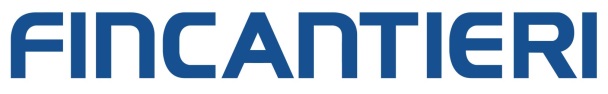 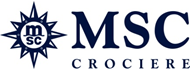 MSC CROCIERE E FINCANTIERI DANNO IL VIA AL PROGRAMMA “RINASCIMENTO”Con la posa del primo blocco di “MSC Armonia”,inizia l’imponente piano che coinvolgerà le navi della classe Lirica.Palermo, 19 maggio 2014 - Si è svolta oggi presso lo stabilimento Fincantieri di Palermo l’impostazione del primo blocco di “MSC Armonia”, cha ha dato inizio al programma Rinascimento, l’imponente piano da quasi 200 milioni di euro a cui saranno sottoposte tutte e quattro le navi della classe Lirica di MSC Crociere.La sezione posata oggi sullo scalo pesa circa 350 tonnellate. Nei prossimi tre mesi si aggiungeranno tre ulteriori sezioni, il cui taglio delle lamiere è attualmente in corso presso le officine del cantiere palermitano. Il troncone, così composto, sarà varato alla fine del mese di luglio, per essere “inserito” al centro dello scafo della nave, che arriverà in cantiere il 31 agosto. Si otterranno in questo modo circa 200 nuove cabine, nuovi spazi dedicati all’intrattenimento, nonché il rinnovamento, negli spazi e nel decor, delle boutique di bordo e l’adozione di soluzioni tecnologiche d’avanguardia per l’intera unità.“MSC Armonia” sarà anche dotata di un nuovo aqua park, con divertenti giochi e cannoni d’acqua. Inoltre saranno ampliati e rinnovati gli spazi per lo shopping a bordo, con l’apertura di nuovi corner e di una profumeria. Il termine dei lavori è previsto per il 17 novembre 2014, giorno in cui la nave lascerà il cantiere per effettuare crociere settimanali alle isole Canarie per tutta la stagione invernale.Il programma Rinascimento, annunciato lo scorso dicembre da MSC Crociere e Fincantieri, interesserà anche MSC Lirica, MSC Sinfonia e MSC Opera e sarà completato entro il 2015.Timing e numeri chiaveIl programma “Rinascimento” della classe Lirica seguirà il seguente calendario:MSC Armonia (2004): dal 31/08/2014 al 17/11/2014MSC Sinfonia (2005): dal 12/01/2015 al 16/03/2015MSC Opera (2004): dal 02/05/2015 al 04/07/2015MSC Lirica (2003): dal 31/08/2015 al 02/11/2015Le quattro navi della classe Lirica sono state costruite tra il 2003 e il 2005 presso i cantieri STX di Saint-Nazaire, in Francia. Sono attualmente lunghe 251 metri, hanno una stazza di 60.000 tonnellate e possono trasportare fino a 2.200 passeggeri ciascuna. Al termine del Programma “Rinascimento” saranno lunghe 275 metri, avranno una stazza di circa 65.000 tonnellate e saranno in gradi di ospitare 2.680  viaggiatori, grazie a 193 nuove cabine per nave e a 59 nuove cabine per i membri dell'equipaggio.19 maggio 2014MSC Crociere - Compagnia leader nel Mediterraneo, in Sud Africa e in Brasile - possiede una flotta moderna composta da dodici navi che solcano i mari di tutto il mondo. Le sue unità navigano tutto l’anno nel Mediterraneo e offrono un’ampia gamma di itinerari stagionali nel Nord Europa, nell’Oceano Atlantico, nei Caraibi, nelle Antille Francesi, nel Nord e Sud America, nell’Africa del Sud, in quella Occidentale, nelle Canarie e negli Emirati Arabi Uniti. La flotta è composta da: le ammiraglie MSC Preziosa, MSC Divina, MSC Splendida e MSC Fantasia appartenenti alla classe “Fantasia”; nella classe “Musica” figurano MSC Magnifica, MSC Poesia, MSC Orchestra e MSC Musica; infine MSC Sinfonia, MSC Armonia, MSC Opera, MSC Lirica, le navi della classe “Lirica”. MSC Crociere è l'unica Compagnia ad aver ricevuto le “7 Golden Pearls” dal Bureau Veritas quale riconoscimento del suo alto livello di gestione della qualità e della tutela ambientale ed ha ottenuto la doppia certificazione ISO 9001 e ISO 22000 per i sistemi di gestione per la qualità e la sicurezza alimentare su tutti gli aspetti relativi al catering, sia a terra che a bordo. MSC Crociere, inoltre, ha a cuore il benessere dei bambini, e in qualità di leader del mercato responsabile, crede nelle attività che creano impatto positivo nelle regioni in cui opera. Per questa ragione la Compagnia ha stretto una partnership con l’UNICEF per finanziare un progetto comunitario rivolto alla formazione dei bimbi brasiliani in difficoltà. Ad oggi MSC Crociere ha raccolto oltre due milioni di euro.Fincantieri è uno dei più importanti complessi cantieristici al mondo, che in oltre 200 anni di storia della marineria ha costruito oltre 7.000 navi. È leader mondiale nella costruzione di navi da crociera ed operatore di riferimento in altri settori, dalle navi militari ai cruise-ferry, dai mega-yacht alle navi speciali ad alto valore aggiunto, alle riparazioni e trasformazioni navali e offshore. Il gruppo, che ha sede a Trieste, conta complessivamente oltre 20.000 dipendenti, di cui 7.700 in Italia, e 21 stabilimenti in 4 continenti. Nel corso del 2013 il Gruppo ha perfezionato l’acquisizione di VARD, società che opera nella costruzione di mezzi di supporto alle attività di estrazione e produzione di petrolio e gas naturale quotata alla borsa di Singapore. Fincantieri ha così raddoppiato le sue dimensioni, diventando il principale costruttore navale occidentale e il primo per diversificazione e presenza in tutti i settori ad alto valore aggiunto. Negli Stati Uniti opera tramite la controllata Fincantieri Marine Group (FMG). La società, che serve importanti clienti governativi fra cui la Marina Militare e la Guardia Costiera statunitense, conta tre cantieri (Marinette Marine, Bay Shipbuilding, Ace Marine), tutti situati nella regione dei Grandi Laghi. Negli Emirati Arabi, Fincantieri è presente con Etihad Ship Building, una joint venture insieme a Melara Middle East e Al Fattan Ship Industries, i cui obiettivi sono la progettazione, produzione e vendita di differenti tipi di navi civili e militari oltre ad attività di manutenzione e refitting.Per informazioni alla stampa:MSC CROCIEREDirettore Relazioni EsterneMaurizio Salvi - Tel. 081/7942262 Ufficio Stampa - Tel. 081/7942-600–601–602-603publicrelations@msccrociere.itwww.mscpressarea.itFINCANTIERI S.p.A. – Media RelationsAntonio AutorinoLaura CalzolariCristiano MusellaTel. 040 3192473Tel. 040 3192527Tel. 040 3192225Cell. 335 7859027Cell. 334 6587922Cell. 366 9254543antonio.autorino@fincantieri.itlaura.calzolari@fincantieri.itcristiano.musella@fincantieri.it